    MARKNADSDAGS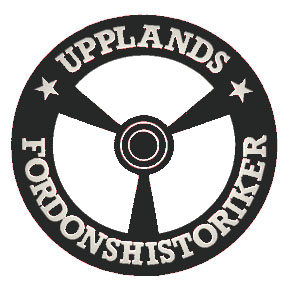 Lördagen den 9 september 2023 är det dags för den årliga Uppsala Marknad på Ekebyboda!I år är det den 46:e marknaden som klubben arrangerar. Vi behöver all hjälp vi kan få av er medlemmar under lördagen men även på fredagen och under del av torsdagen för iordningställande av marknadsplatsen. De första säljarna släpper vi in på fredag eftermiddag.Du som ställer upp och vill hjälpa till, fyll i anmälan och sänd den snarast till adressen som finns längst ner på sidan. Marknadskommittén med Peter Sundberg vill ha din anmälan snarast dock senast den 10 augusti. Tack på förhand för din medverkan! Arbetar du fyra timmar eller mer kommer du och en medföljande att inbjudas till en aktivitet.Det finns flera olika arbetsuppgifter som måste utföras under marknadsdagen.Jag hjälper gärna till på marknadsdagen (namn):…………………………………………………Jag kan nås på telefon:.…………………………………………..Jag vill helst jobba med        parkering          säljarinsläpp         besökarinsläpp (kassa)Antal tvåtimmarspass, sätt kryss!         1                 2               3              flerJag vill helst jobba på .         fredag 09 - 20             lördag            torsdag 12-17========================================================================Klubbens anteckningar.Vik ihop, sätt på en tejp, frankera och returnera så snart som möjligt till; Peter Sundberg  Biskoppskulla Viggeby 2, 749 63 Örsundsbro. Alternativt skicka ett mail till sundberg.peter@gmail.com eller ring 0733 974 142.Peter Sundberg  Biskoppskulla Viggeby 2,749 63 Örsundsbro  Inbokad.Jobb                    Dag och tid                             Jobb                     Dag och tid